                                                                                                                                                                                               Приложение  №4  к программе Перечень  работ  по  благоустройству  дворовых    территорий  многоквартирных  домов,  включенных  в  муниципальную  программу «Формирование  современной  городской  среды,  благоустройство  дворовых  территорий  и  территорий  функционального  назначения  городского  поселения  город  Поворино  Поворинского  муниципального  района  Воронежской  области   на  2018-2024гг.1. Основной и дополнительный  перечень  работ  по  благоустройству  дворовых  территорий  многоквартирных  домов,  с  приложением  визуализированного  перечня  образцов  элементов  благоустройства,  предполагаемых  к  размещению на  дворовой  территории  6. Устройство  парковочных  мест. 7.  Устройство  пешеходных дорожек.  8.  Устройство  ограждений детских  площадок,  палисадников,  газонов. 9.  Вырубка  и  кронирование  старых  деревьев  и  посадка  новых.  10.  Иные  виды  работ.Виды работВиды работ Ремонт дворовых проездов Ремонт дворовых проездовОбеспечение освещения дворовых территорийОбеспечение освещения дворовых территорийУстановка скамеекУстановка скамеек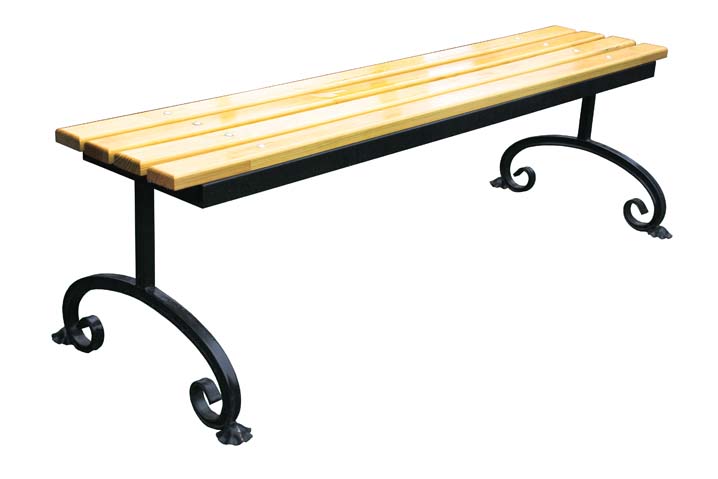 Скамья без спинкиРазмер: 1500x335x445 мм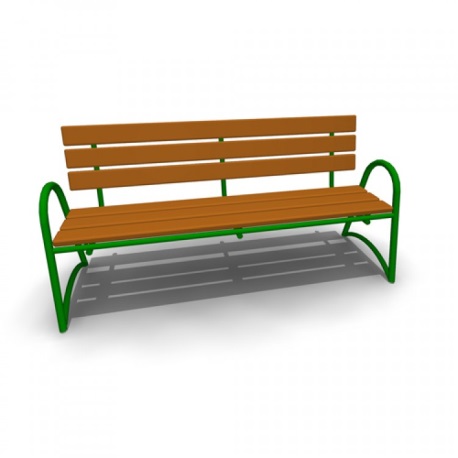 Скамья со спинкой 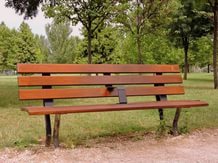 Скамья со спинкой Скамья без спинки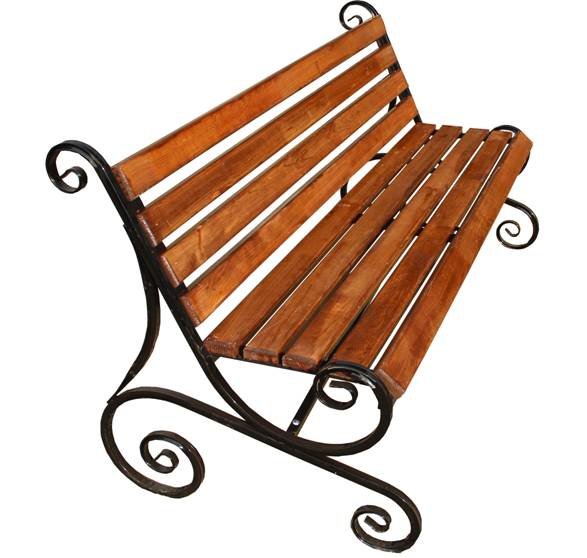 Скамья со спинкой Размер: 1600x740x900 ммУстановка урнУстановка урнУрна для мусора Урна для мусора 5. Установка игрового и спортивного  оборудования5. Установка игрового и спортивного  оборудования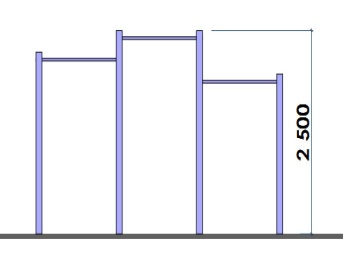 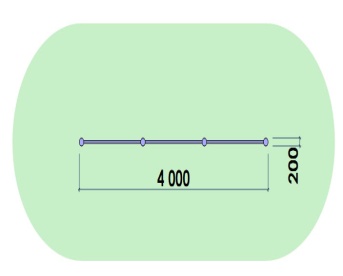                                 Турник  классический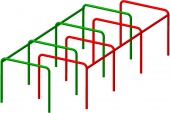 ЛабиринтРазмеры: 280х120х70 см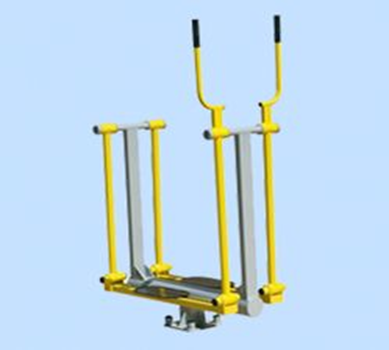 Лыжник Для тренировки и укрепления мышц и суставов ног и поясницы, увеличения эластичности соединительных тканей.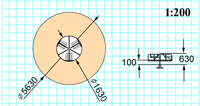 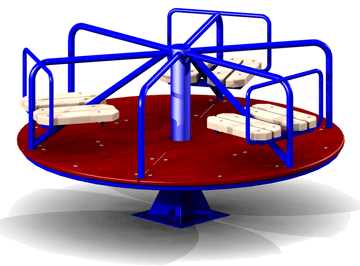 Карусель:	размеры: 150х150х80 см                                                                             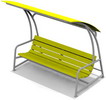 Качели-диван  с  навесомдлина: 2 000 мм   ширина:1100 мм                                           высота сидения: 650 мм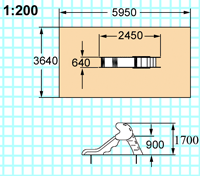 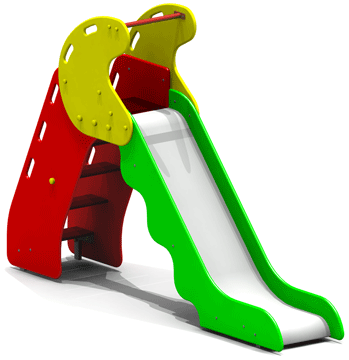 Горка «Малая»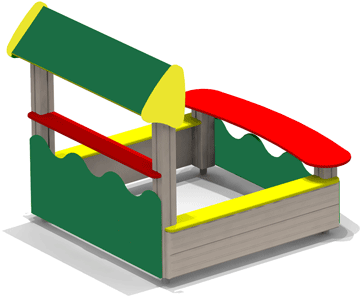 Песочница 4размеры:1500х1500х1300 мм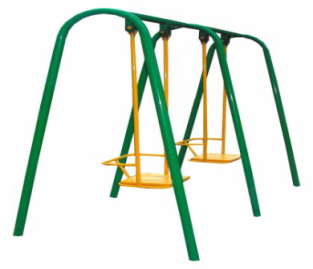 Качели   двойныедлина: 2 000 мм                                       ширина:1300 мм                                           высота сидения: 650 ммвысота : 2700 мм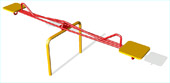 Качалка –балансир  металлическаяразмеры: 1,0х3,2х0,96 мРекомендуется для детей   от 3 до 14 лет